  «Гармония»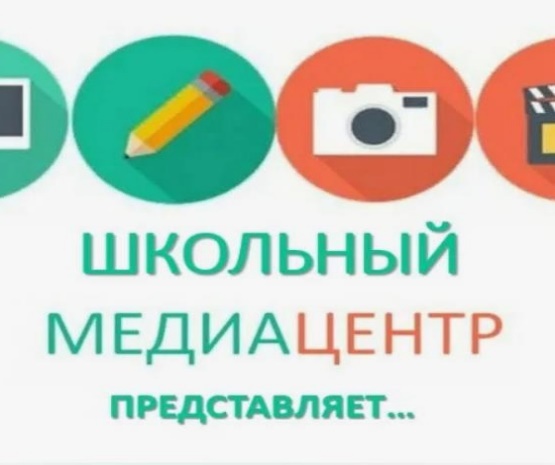 Поздравляем вас с днём рождения в декабре!!!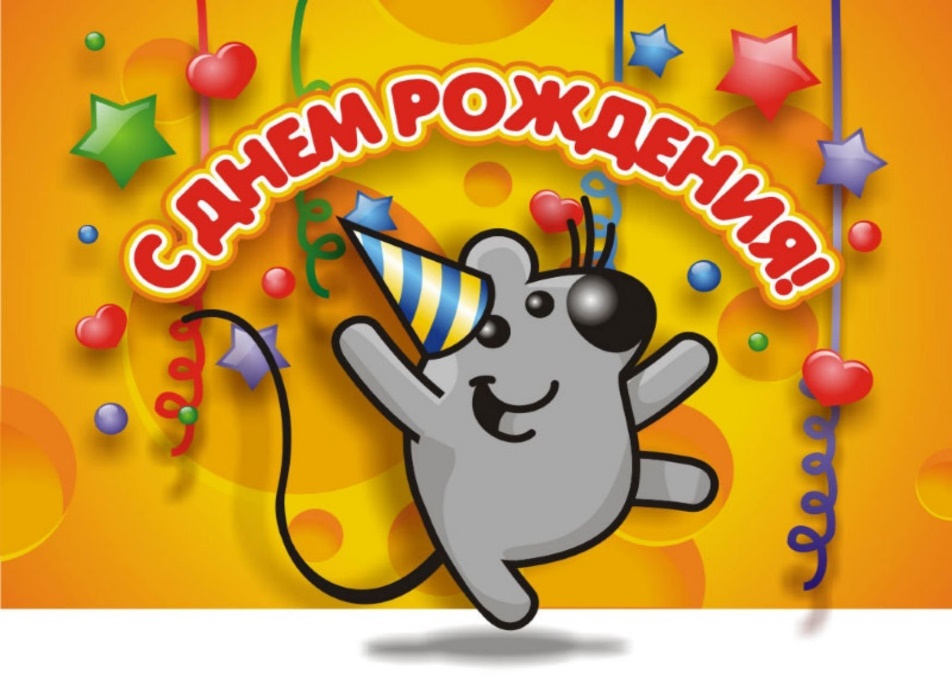  Узких Карину:           3 декабряЦевелёва Михаила: 5 декабряХусаинова Евгения: 23 декабря